附件1【考生健康上报说明】1.关注广东省教育考试院微信公众号2.点击右下角【办事服务】 > 【健康上报】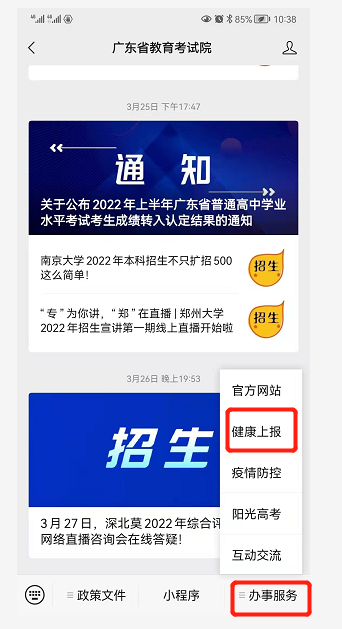 3.登录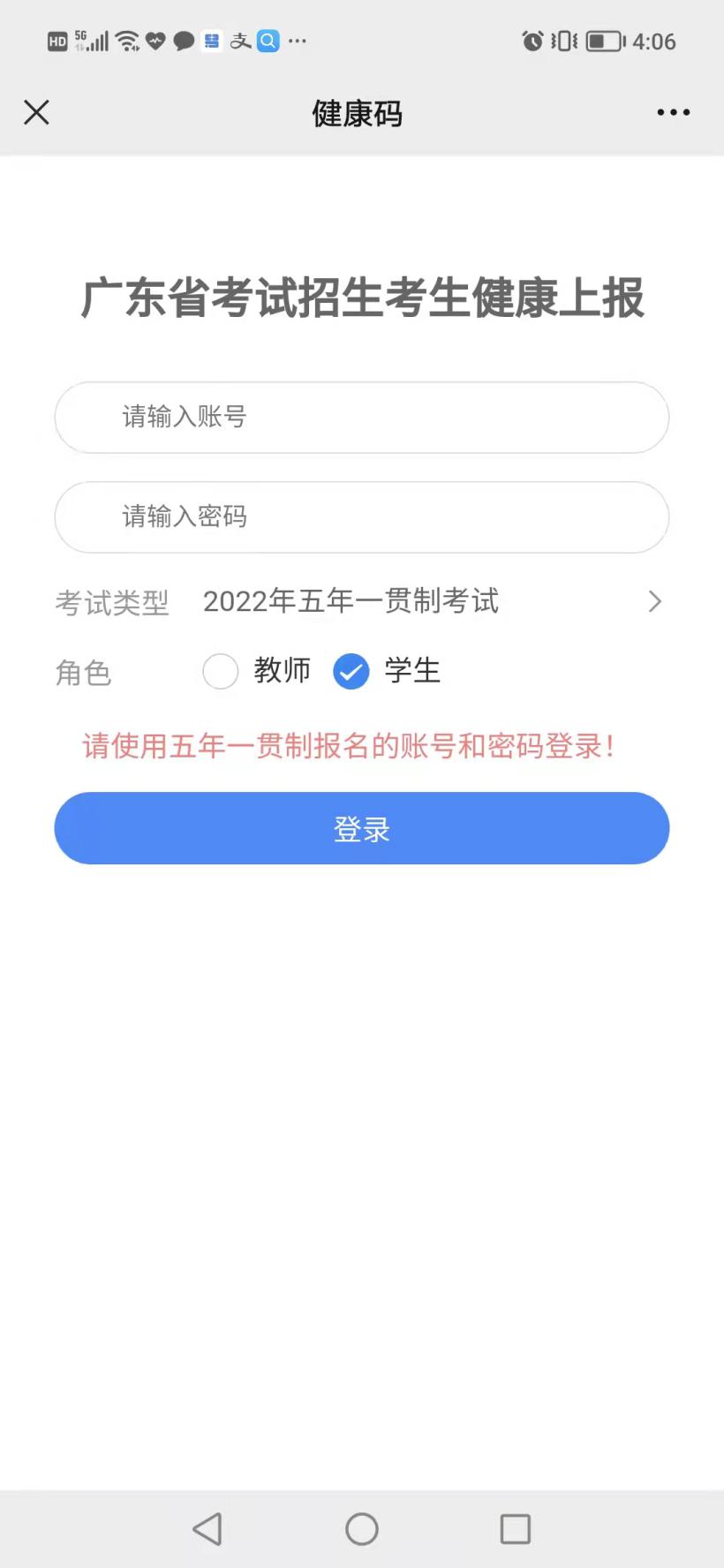 4.首次上报时，需要授权允许获取当前考生所在位置信息5.每日如实完成个人健康上报6.考前1天可查看【上报记录】7.考生除按上述要求进行健康情况申报外，请及时下载打印《防疫须知》的附件2，填写考前14天个人健康信息申报表于进入考点时提交考点工作人员。【考生健康上报常见问题】1.登录时，需选择本人实际报考的考试类型，再根据登录提示使用适当的账号和密码进行登录。2.申报记录在每日凌晨由系统生成前一天的数据，因此考生查不到当天申报的信息属于正常现象，只要正常申报即可。只有连续正常上报且状态正常的考生，在申报记录才会显示以下内容：“自某月某日起，您已连续完成N天健康申报，状态正常”此外，连续正常上报考生的水印是绿色，存在异常的水印是红色。3.当发现公众号上报链接打不开时，请用手机浏览器访问 https://www.eeagd.edu.cn/healthcodewx 验证网络是否正常，若此链接能打开，则请尝试重新关注公众号，清理微信缓存然后再试。附件22022年广东省高职院校五年一贯制单独招生考试健康信息申报表姓名（签名）：                身份证号码：                考生号：                     联系电话：                  注:1.考生须认真、如实申报健康状况、中高风险地区旅居史等情况。出现发热、干咳、咽痛、呼吸急促、恶心呕吐、腹泻、嗅（味）觉减退以及结膜红肿、皮疹等可疑症状，或确诊急性结核病、诺如病毒感染、结膜炎、流感等传染性疾病及其他异常情况的须如实填写。考生应自行打印、填写本申报表，并在接受考前检查时向考点工作人员提供附件32022年广东省高职院校五年一贯制单独招生考试疫情防控考生须知2022年广东省高职院校五年一贯制单独招生考试将于5月21日举行。为确保广大参考人员的生命健康安全，确保考生顺利赴考，请所有考生知悉以下防疫工作要求并遵照执行。一、所有考生须注册“粤（穗）康码”（以下简称“粤康码”）。“粤康码”非绿码的考生，应及时到相关部门核实。二、考生须进行考前14天（从5月7日起）自我健康观察，每日如实在广东省教育考试院官微中进行健康情况申报，同时如实填写考前14天个人健康信息申报表，并在参加考试时提交考点工作人员。三、考生应了解考点所在地疫情防控相关要求，考前14天非必要不离开考点所在地级市。所有考生须按照考点属地政府疫情防控政策和考点的安排参加考试。四、所有考生进入考点时，粤康码须为绿码，提供考前48小时内核酸检测阴性证明（即显示检测结果时间在5月19日零时后。电子或纸质均可，下同），现场测量体温正常（体温<37.3℃)。五、考生进入考点时均要佩戴一次性医用或以上级别口罩，接受准考证、身份证、“粤康码”核查，提交健康信息申报表。进入考场前将手机放在指定地方。进入考场后，出现身体异常情况的考生，应根据医疗卫生专业人员指引，先在临时观察区进行复核评估后作下一步处置，经医疗卫生专业人员专业评估，在保障广大考生和考试工作人员生命安全和身体健康前提下，综合研判是否具备正常参加考试的条件，具备参加考试条件的，由专人引导前往备用隔离考场；不具备参加考试条件的，不安排参加考试。六、考生进入考场前应用速干手消毒剂进行手消毒或者洗手；进入备用隔离考场的，必须用速干手消毒剂进行手消毒，且考试过程应全程佩戴口罩。七、低风险地区的考生，在进入考场前要佩戴口罩，进入考场就座后，可自行决定是否继续佩戴；若考点属地防疫政策另有要求的，按属地防疫要求执行。考生进行身份核验时须摘除口罩，不得因为佩戴口罩影响身份核验。八、考试结束后，考生要按监考员的指令有序离场，保持人员间距，减少交谈。考点可安排各考场错峰离场。九、考试疫情防控措施将根据疫情形势变化会适时调整。请考生持续密切关注广东省教育考试院网站（http://eea.gd.gov.cn/）、微信公众号（gdsjyksy)，以及本人所在地市、考点官网、微信公众号发布的最新通知信息，以确保顺利赴考。序号日期健康信息健康信息行程记录行程记录行程记录14天内是否与确诊病例接触序号日期健康信息健康信息是否离开过广东省  是否去过疫情高、中风险及重点地区是否去过疫情高、中风险及重点地区14天内是否与确诊病例接触15月21日□正常 □异常；具体情况：□是  □否□否□是；具体地点：□是  □否25月20日□正常 □异常；具体情况：□是  □否□否□是；具体地点：□是  □否35月19日□正常 □异常；具体情况：□是  □否□否□是；具体地点：□是  □否45月18日□正常 □异常；具体情况：□是  □否□否□是；具体地点：□是  □否55月17日□正常 □异常；具体情况：□是  □否□否□是；具体地点：□是  □否65月16日□正常 □异常；具体情况：□是  □否□否□是；具体地点：□是  □否75月15日□正常 □异常；具体情况：□是  □否□否□是；具体地点：□是  □否85月14日□正常 □异常；具体情况：□是  □否□否□是；具体地点：□是  □否95月13日□正常 □异常；具体情况：□是  □否□否□是；具体地点：□是  □否105月12日□正常 □异常；具体情况：□是  □否□否□是；具体地点：□是  □否115月11日□正常 □异常；具体情况：□是  □否□否□是；具体地点：□是  □否125月10日□正常 □异常；具体情况：□是  □否□否□是；具体地点：□是  □否135月9日□正常 □异常；具体情况：□是  □否□否□是；具体地点：□是  □否145月8日□正常 □异常；具体情况：□是  □否□否□是；具体地点：□是  □否155月7日□正常 □异常；具体情况：□是  □否□否□是；具体地点：□是  □否